“Man is in reality a spiritual being, and only when he lives in the spirit is he truly happy.”-Abdu’l-Baha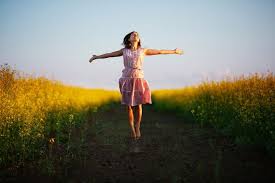 